CELOŠTÁTNA PREHLIADKA SOČ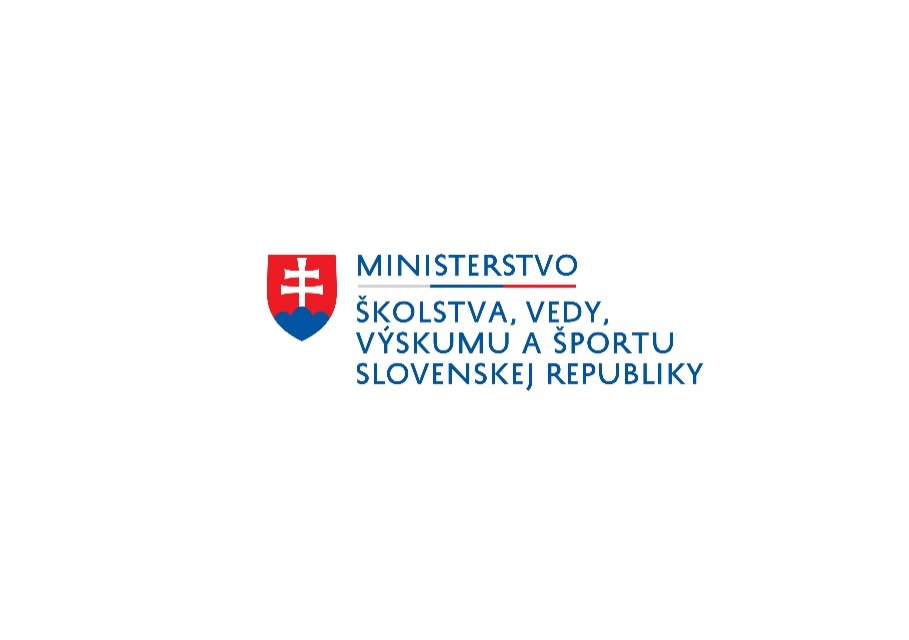 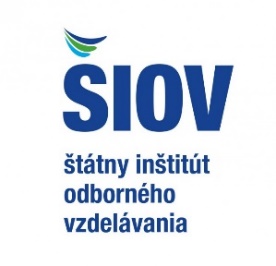 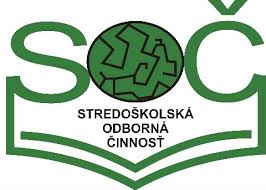 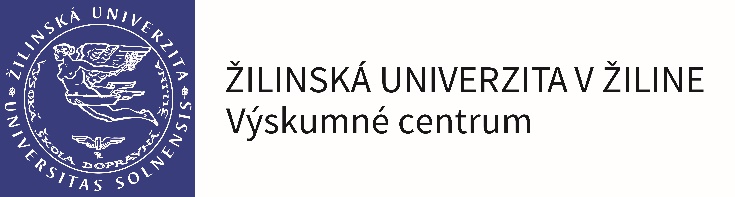 CELOŠTÁTNA PREHLIADKA SOČCELOŠTÁTNA PREHLIADKA SOČCELOŠTÁTNA PREHLIADKA SOČCELOŠTÁTNA PREHLIADKA SOČCELOŠTÁTNA PREHLIADKA SOČCELOŠTÁTNA PREHLIADKA SOČCELOŠTÁTNA PREHLIADKA SOČ24. - 27. apríla 201824. - 27. apríla 201824. - 27. apríla 201824. - 27. apríla 201824. - 27. apríla 201824. - 27. apríla 201824. - 27. apríla 201824. - 27. apríla 2018Štartovacia listinaŠtartovacia listinaŠtartovacia listinaŠtartovacia listinaŠtartovacia listinaŠtartovacia listinaŠtartovacia listinaŠtartovacia listinaOdbor 14 - Tvorba učebných pomôcok, didaktické technológieOdbor 14 - Tvorba učebných pomôcok, didaktické technológieOdbor 14 - Tvorba učebných pomôcok, didaktické technológieOdbor 14 - Tvorba učebných pomôcok, didaktické technológieOdbor 14 - Tvorba učebných pomôcok, didaktické technológieOdbor 14 - Tvorba učebných pomôcok, didaktické technológieOdbor 14 - Tvorba učebných pomôcok, didaktické technológieP.č.Názov práceAutorSpoluator 1Spoluator 2ŠkolaMestoUlica1Film ako učebná pomôcka vo vyučovacom proceseMiroslava HenešováTibor SzalayStr. zdravot. školaDunajská StredaŠportová 349/342Cvičný pracovný panel zabezpečovacia technikaMiroslav ŠurabaMichal BajzaSOŠ strojnícka Považská BystricaŠportovcov 341/23Spoznajme drobné ovocie - brusnice a čučoriedkyPetra StručkováSOŠ záhradníckaPiešťanyBrezová 24Automatizovaná linka ovládaná HMI panelomSamuel KaličiakMichal KonušMarko BúchalaStredná priemysel. školaMartinL. Novomeského 5/245SOŠE Learn.Lucia HrompováSOŠ elektrotechnickáLiptovský HrádokCeliny 5366Súbor učebných pomôcok - (hoblica, dvojramenný rebrík, kozové lešenie)Jaroslav RenčkoTomáš KatanikSpojená škola - stredná odborná škola polytechnickáBardejovSlovenská 57Didaktická pomôcka - PharmPieKristína CsicsolováStredná zdravot. školaNitraFarská 238POČÍTAČOVO RIADENÁ FRÉZOVAČKAAdam GmucaTechnická akadémiaSpišská Nová VesHviezdoslavova 6P.č.Názov práceAutorSpoluator 1Spoluator 2ŠkolaMestoUlica9Spínanie odpojovačom v elektrickej staniciSebastian IvanJakub FeckoSPŠ elektrotechnickáPrešovPlzenská 110Parný strojJuraj MálikStred. priemyselná školaDubnica nad VáhomObrancov mieru 343/111Program na testovanie žiakovJuraj ZalabaiPiaristické gymnáziumNitraPiaristická 612Výukový panel plne elektronického zapaľovania a vstrekovaniaPatrik MikulášMatej MlynárikSOŠ technickáRožňavaHviezdoslavova 513Jednoduchý solárny systémMária Alexandra MartyákováGymnázium L. NovomeskéhoBratislava-RužinovTomášikova 214Inventor Studio- výukový manuálMichal HámorskýTechnická akadémiaZvolenJ. Švermu 115Meranie na zdroji napätiaMartin SaubererSOŠ-ITBratislava-RačaHlinícka 116CNC odporová rezačkaRastislav HanusAdam MihálikStredná odborná školaŽarnovicaBystrická 4